Vlastnosti: Funkce ovládání rádia DCF Trvalý kalendář až do roku 2099 Den v týdnu v 7 jazycích: angličtina, němčina, italština, francouzština, španělština, holandština a dánština Čas ve volitelném 12/24 hodinovém formátu. Dvě denní alarmy Funkce automatického odložení Teplota:- Vnitřní rozsahy měření teploty: -9,9 ° C (~ 40 ° C) ~ 50 ° C (122 ° F)-Vnitřní rozsahy měření teploty: -40 ° C (~ 40 ° F) ~ 70 ° C (158 ° F)- Teplota alternativně v ° C nebo ° F. Minimální / maximální zobrazení teploty Bezdrátový dálkový senzor:- Stojan na stěnu nebo stolek- Jeden bezdrátový termo senzor- vysílací kmitočet 433,92 MHz- Rozsah přenosu 60 metrů na volném prostranství Funkce předpovědi počasí Funkce barevného podsvícení Funkce USB nabíječky Napájecí zdroj:Meteorologická stanice:Baterie: 2 x LR03 AAADC-POWER: DC5V 1.2A   Bezdrátový dálkový senzor:Baterie: 2 x LR03 AAAF.Y.I .:Alkalická zinková manganová baterie může pracovat při teplotě -20 ° C až +60 ° C. Polymer lithium-iontová dobíjecí baterie může pracovat při -40 ° C až + 70 ° C. Používejte různé technické údaje baterie podle teploty okolní teplotyVzhled hlavní jednotky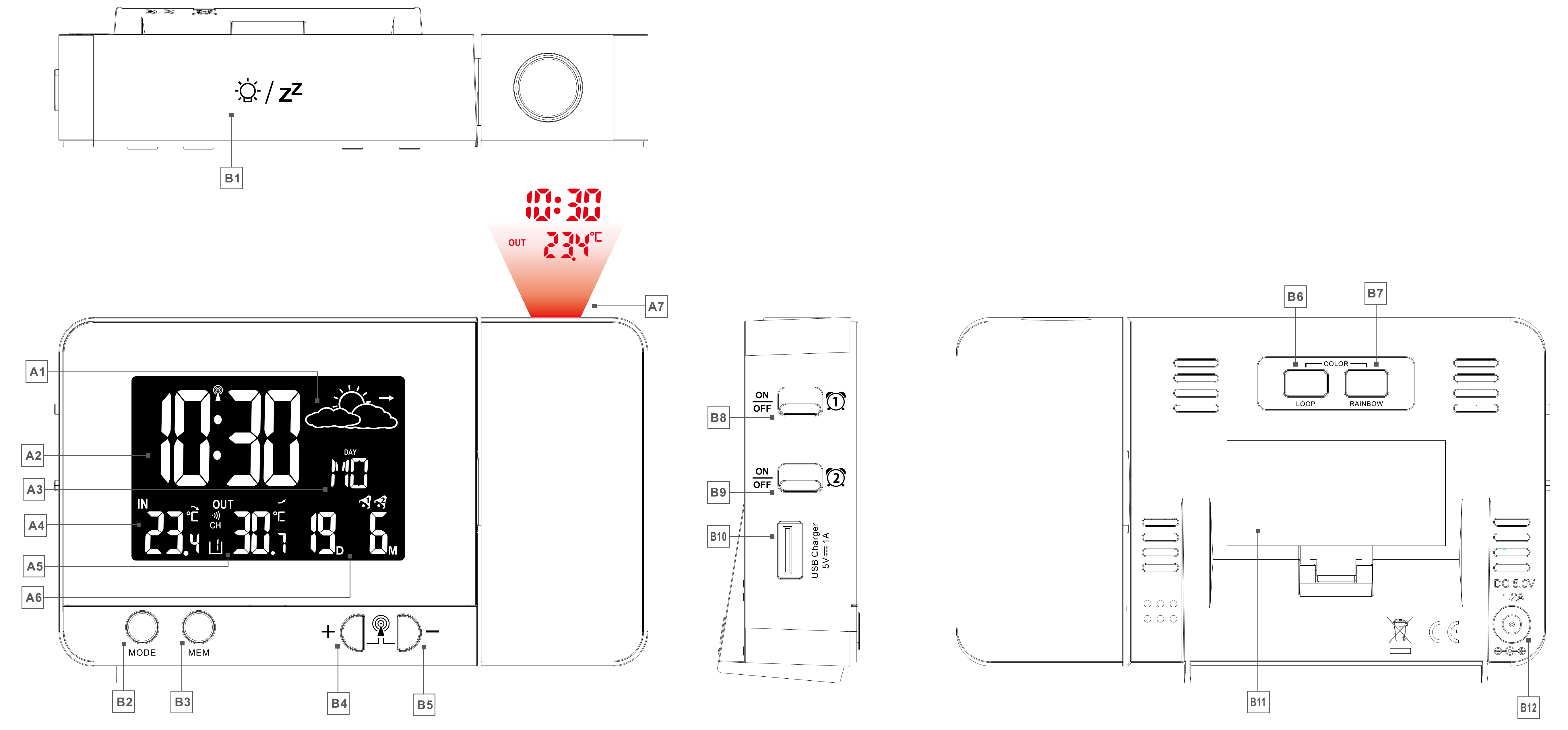 Část A- LCDA1: Předpověď počasíA2: ČasA3: TýdenA4: vnitřní teplotaA5: venkovní teplotaA6: KalendářA7: Zobrazení projekce: čas a vnitřní nebo venkovní teplotaČást B – Zadní část           B1:  dotykové pole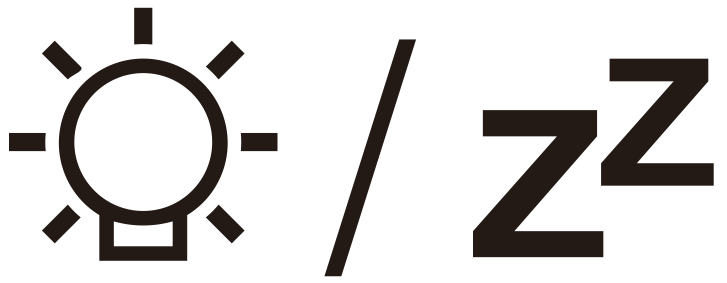 B2: Tlačítko "MODE"B3: Tlačítko "MEM"B4: Tlačítko "+"B5: Tlačítko "-"B6: Tlačítko "LOOP"B7: Tlačítko "RAINBOW"B8: spínač přepínání a vypínání alarmu1B9: Spínač přepínání zapnutí / vypnutí alarmu2B10: Výstupní konektor nabíječky USBB11: Prostor pro baterieB12: Zásuvka napájení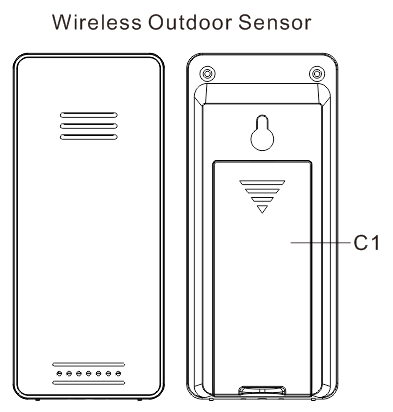  Část C –Bezdrátový senzor:         C1: Prostor pro bateriePočáteční provoz: Otevřete kryt prostoru pro baterie Vložte 2 baterie AA a dodržujte polaritu ["+" a "-" značky] Při vkládání baterií se na LCD displeji krátce rozsvítí veškerá ikona na 3 sekundy a uslyšíte pípnutí a detekujete vnitřní teplotu. Meteorologická stanice nyní začne připojovat k dálkovému dálkovému senzoru. Tato operace trvá přibližně 3 minuty a je zobrazena blikajícím symbolem RF antény v oblasti "OUT" na přijímači. Nyní vyměňte kryt prostoru pro baterie pro bezdrátový dálkový ovladač, kryt prostoru pro baterii Open Weather Station, vložte 2 x baterie AA a dodržte polaritu ["+" a "-" značky] Poté, co přijímač vytvořil spojení se senzorem dálkového ovládání, vstoupí do režimu příjmu rádiového času.Příjem rádiového signálu: Hodiny automaticky zahájí hledání signálu DCF po 7 minutách jakéhokoli restartu nebo výměny nových baterií. Ikona rozhlasového stožáru začne blikat. V hodině 1:00 / 2: 00 / 3:00 hodin hodiny automaticky provádějí synchronizaci se signálem DCF, aby opravily odchylky přesného času. Pokud je tento pokus o synchronizaci neúspěšný (ikona rozhlasového stožáru zmizí z displeje), systém se automaticky pokusí o další synchronizaci na další jednu hodinu. Tento postup se opakuje automaticky až celkem 5 krát. Chcete-li spustit manuální příjem signálu DCF, současně stiskněte tlačítka "+" a "-". Pokud během 7 minut neobdržíte žádné signály, zastaví se hledání signálu DCF (ikona rádia stožáru zmizí) a začne znovu na další jednu hodinu. Během příjmu signálu z dálkového ovladače zastavíte vyhledávání rádiového signálu, podržte tlačítko "-" déle než 2 sekundy.F.Y.I .: Blikající ikona rádia stožáru znamená, že byl zahájen příjem signálu DCF Kontinuálně zobrazená ikona rádia stěžně označuje, že signál DCF byl úspěšně přijat Doporučujeme minimální vzdálenost 2,5 metru vůči všem zdrojům rušení, jako jsou televize nebo počítačové monitory Příjem rozhlasu je slabší v místnostech s betonovými stěnami (např. Ve sklepě) av kancelářích. Za takových extrémních okolností umístěte systém v blízkosti okna. Během režimu příjmu RC pouze funkce tlačítka "-", ostatní funkce tlačítka nemají žádnou funkci. Chcete-li provést další funkce, stiskněte tlačítko "-" a podržte jej stisknuté déle než 2 sekundy. přijímacího režimu.Ruční nastavení času: Stiskněte jednou tlačítko "MODE", můžete přepínat kalendář displeje nebo čas Alarm 1 nebo Alarm2 Stiskněte a podržte tlačítko "MODE" déle než 2 sekundy, začne blikat indikace Rok 2016. Nyní použijte tlačítka "+" a "-" pro nastavení správného roku.Stiskněte tlačítko "MODE" pro potvrzení nastavení, začne blikat displej měsíce. Nyní použijte tlačítka "+" a "-" pro nastavení správného měsíce. Stiskněte tlačítko "MODE" pro potvrzení nastavení, začne blikat zobrazení Datum. Nyní použijte tlačítka "+" a "-" pro nastavení správného data. Stisknutím tlačítka "MODE" potvrdíte nastavení, začne blikat symbol ikony Měsíc a datum. Nyní použijte tlačítka "+" a "-" pro nastavení zobrazení data na měsíc / datum nebo datum / měsíc. Stisknutím tlačítka "MODE" potvrdíte nastavení, začne blikat výběr jazyka pro zobrazení v týdnu. Nyní použijte tlačítka "+" a "-" pro výběr jazyka. Stiskněte tlačítko "MODE" pro potvrzení nastavení, časové pásmo začne blikat. Nyní pomocí tlačítek "+" a "-" nastavte správnou časovou zónu (-2 až +2). Stisknutím tlačítka "MODE" potvrdíte nastavení, začne blikat 12/24 hodinový režim. Nyní použijte tlačítka "+" a "-" pro nastavení správného režimu 12/24 hodin. Stisknutím tlačítka "MODE" potvrdíte nastavení, začne blikat displej hodin. Nyní použijte tlačítka "+" a "-" pro nastavení správné hodiny. Stisknutím tlačítka "MODE" potvrdíte nastavení, začnou blikat minuty. Nyní pomocí tlačítek "+" a "-" nastavte správnou minutu. Stiskněte tlačítko "MODE" pro potvrzení nastavení, jednotka teploty začne blikat. Nyní použijte tlačítka "+" a "-" pro nastavení jednotky teploty v ° C nebo ° F, které potřebujete. Stiskněte tlačítko "MODE" pro potvrzení nastavení, začne blikat vzorek předpovědi počasí. Nyní použijte tlačítka "+" a "-" pro výběr aktuálního vzoru počasí. Stisknutím tlačítka "MODE" potvrdíte nastavení a ukončíte nastavení, vstoupíte do režimu hodin.F.Y.I .: Po 20 sekundách bez stisknutí libovolného tlačítka se hodiny automaticky přepnou ze režimu nastavení do režimu normálního času. Existuje 7 jazyků týdne: angličtina, němčina, italština, francouzština, španělština, holandština a dánština. Nastavení denních poplachů: Stiskněte a podržte tlačítko "MEM" po dobu delší než 2 sekundy, dokud nezačne poplachovat Alarm 1 Časová doba času alarmu 1. Pomocí tlačítek "+" a "-" nastavte požadovanou hodinu. Stiskněte tlačítko "MEM" pro potvrzení vašeho nastavení, začne blikat indikace Minuty na čas Alarm 1. Tlačítky "+" a "-" nastavte požadovanou minutu. Stiskněte tlačítko "MEM" pro potvrzení vašeho nastavení. Zobrazí se hodinový čas alarmu 2. Pomocí tlačítek "+" a "-" nastavte požadovanou hodinu. Stiskněte tlačítko "MEM" pro potvrzení vašeho nastavení, začne blikat indikace minuty na čas Alarm 2. Tlačítky "+" a "-" nastavte požadovanou minutu. Stiskněte tlačítko "MEM" pro potvrzení nastavení a ukončení postupu nastavení.F.Y.I .: Po 20 sekundách bez stisknutí jakéhokoli tlačítka se hodiny automaticky přepnou z režimu nastavení na režim Normální hodiny.Alarm pro otevírání a zavírání: Přepínač alarmu 1 nebo alarmu 2 je posunut do polohy "ZAPNUTO", na LCD displeji ikona "" nebo "", funkce alarmu 1 nebo alarmu 2 je otevřená Zadní strana spínače řazení je přitlačena do polohy "OFF", ikona "" nebo "" zmizí, alarm 1 nebo alarm 2 je blízkoF.Y.I .: Budík se ozve po dobu 2 minut, pokud jej nevypnete stisknutím libovolného tlačítka. V tomto případě se alarm po 24 hodinách automaticky opakuje. Zvyšující se zvuk alarmu (crescendo, doba trvání: 2 minuty) změní hlasitost 4 krát, zatímco je slyšet poplachový signál.Vypnutí alarmového signálu: Stisknutím libovolného tlačítka kromě tlačítka "" zastavíte poplachový signál. Není nutné znovu aktivovat budík. Automaticky se přepne na nastavený čas budíku.Snooze funkce: Klepněte na pole "" nebo stiskněte tlačítko "", čímž zazní zvukový signál, abyste se dostali do režimu SNOOZE. Po cca. 5 minut.Zobrazení teplotního a teplotního trendu: Na LCD displeji se zobrazí aktuální teplota uvnitř místnosti a teplotní trend (vnitřní teplota). Po úspěšném připojení externího snímače může meteorologická stanice zobrazit venkovní teplotu a teplotní trend (venkovní) Může se zobrazit následující zobrazení:  teplota stoupá.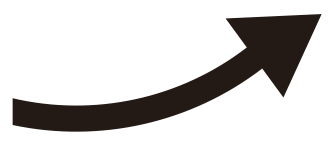   teplota zůstává stejná.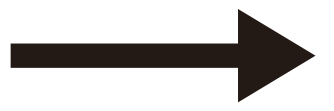  teplota klesá.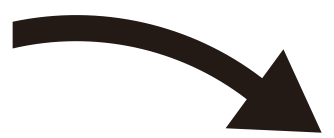 Přenos bezdrátového senzoru: Když meteorologická stanice úspěšně obdrží signály od bezdrátového senzoru, teplota "Out" se zobrazí na sloupci "Out" meteorologické stanice. Meteorologická stanice může připojit až 3kanálové bezdrátové čidlo, při použití více bezdrátových senzorů nemůže bezdrátový senzorový kanál současně zvolit stejný kanál (celkem může zvolit 1, 2, 3 kanály) Stisknutím tlačítka "+" můžete přepínat zobrazení různých kanálů venkovní teploty Pokud meteorologická stanice nepřijímá přenos z dálkového senzoru ("- -" displej na displeji LCD), podržte stisknuté tlačítko "+" více než 2 sekundy, abyste mohli přijímat přenos ručně. venkovní teplota zobrazuje animaci symbolu RF antény, meteorologická stanice obdrží bezdrátový signál vnějšího senzoru.F.Y.I .: když bezdrátový senzor nastaví různé kanály, meteorologická stanice "OUT" také chce přepnout na stejný kanál. Pokud na kanálu není vysílání signálu bezdrátového senzoru, zobrazí se v kanálu meteorologické stanice "-" Pokud bezdrátový senzor nemá funkci výběru kanálu, je snímač výchozí na kanál 1.Maximum/Minimum - Teplota  Pro přepínání vnitřních / vzdálených maximálních, minimálních teplotních údajů stiskněte tlačítko "MEM":Jakmile se zobrazí maximální hodnoty teploty.Dvakrát sejte minimální hodnoty teplotyTřikrát se vrátíte na aktuální teplotu Chcete-li obnovit maximální a minimální teplotu, stiskněte a podržte tlačítko "-" déle než 2 sekundy. Tím se vynulují všechny minimální a maximální údaje zaznamenané na aktuálně zobrazené hodnoty.F.Y.I .: Pokud je hodnota teploty nižší než rozsahy, zobrazí se LL.L. Pokud je hodnota teploty nad rozsahem, zobrazí se HH.H. Výstraha před mrazem při venkovní teplotě: Pokud je venkovní teplota -1 ° C až + 3 ° C nebo + 30 ° F až + 37 ° F, aktivuje se alarm mrazu, ikona upozornění na mráz "" bliká.Slabá baterie:Pokud sloupec "IN" zobrazuje ikonu baterie, musíte co nejdříve vyměnit baterii meteorologických stanic. Pokud je sloupec "OUT" zobrazen ikonou baterie, musíte vyměnit baterii bezdrátového senzoru jako co nejdříve.Předpověď počasí: Meteorologická stanice vypočítá předpověď počasí přibližně na dalších 12 hodin na základě barometrického tlaku. Tato prognóza samozřejmě nemůže být srovnána s prognózou profesionálních meteorologických služeb podporovaných družicemi a vysoce výkonnými počítači, ale pouze přibližnou informací o aktuálním vývoji. Vezměte prosím v úvahu předpověď počasí z vaší místní prognózy počasí a prognózu meteorologické stanice. Pokud existují rozdíly mezi informacemi z vašeho zařízení a místní službou pro předpovídání počasí, poraďte se s nimi jako s autoritou. Meteorologická stanice zobrazuje následující symboly počasí: Meteorologická stanice může zobrazit trend barometrického tlaku. Může se zobrazit následující zobrazení: tlak stoupá.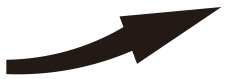  tlak zůstává stejný.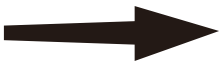  tlak klesá.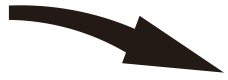 Popis projekce Při použití napájecího zdroje baterie se dotkněte pole "", projekce se může zobrazit na 15 sekund. Při použití napájecího adaptéru se projekční displej vždy rozsvítí. Účinná vzdálenost promítacího displeje je 1 až 3 metry. v noci není žádná světelná zeď ani strop, může jasně zobrazit obsah projekce. Obsah projekčního displeje je časové a vnitřní nebo teplotní složení, přičemž teplota bude zobrazována každých 5 sekund pro vnitřní / venkovní, byla cirkulovánaF.Y.I .: Při použití napájecího adaptéru, během příjmu RC, aby se předešlo rušení elektrické vlny, projekční displej se automaticky zavřeOsvětlení pozadí Při použití napájecího zdroje baterie stiskněte tlačítko "", podsvícení se rozsvítí po dobu 15 sekund. Když je napájecí zdroj produktu vložen do adaptéru napájení, baterie automaticky odpojí napájecí zdroj a podsvícení bude vždy jasné. Stiskněte tlačítko "-" pro nastavení jasu podsvícení, můžete upravit stav 4: 3 různé jasové podsvícení a zavřít podsvícení. Uživatelé si mohou podle osobních předvoleb zvolit podsvícení různých jasů nebo vypnout podsvícení. Vypněte podsvícení, když se můžete dotýkat pole "" a podsvícení svítí 15 sekund Při použití napájecího adaptéru stiskněte 1x tlačítko "LOOP", podsvícení se automaticky změní na barvu, můžete vidět více než 70 změn barevného cyklu. Tlačítkem "LOOP" můžete ovládat změnu barvy podsvícení na podsvícení Pokud používáte napájecí adaptér, stiskněte a podržte tlačítko "LOOP" na více než 2 sekundy, barva podsvícení se rychle změní, když uvolnění tlačítka "LOOP" zastaví změnu barvy, můžete tuto funkci použít k výběru oblíbené barevné podsvícení. Když svítí podsvícení, můžete stisknutím tlačítka "RAINBOW" vybrat barvu podsvícení, lze vybrat celkem 8 barevF.Y.I .: Při použití napájecího adaptéru, během příjmu RC, aby se předešlo rušení elektrické vlny, bude podsvícení automaticky uzavřeno. 8 barev podsvícení je: bílá, červená, oranžová, žlutá, zelená, azurová, modrá, fialová. Pokud používáte starou baterii, pokud napájecí zdroj nestačí, bude to rozdíl barev, doporučuje se používat síťový adaptér co nejdále.USB nabíječka Výrobky za zásuvkou USB, jako napájecí zdroj pro nabíjení DC, poskytují nabíjení mobilních zařízení.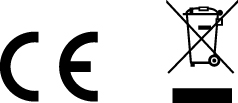 Vlastnosti: Funkcia ovládanie rádia DCF Trvalý kalendár až do roku 2099 Deň v týždni v 7 jazykoch: angličtina, nemčina, taliančina, francúzština, španielčina, holandčina a dánčina Čas vo voliteľnom 12/24 hodinovom formáte. Dve denné alarmy Funkcia automatického odloženia Teplota:- Vnútorná rozsahy merania teploty: -9,9 ° C (~ 40 ° C) ~ 50 ° C (122 ° F)-Vnútorné rozsahy merania teploty: -40 ° C (~ 40 ° F) ~ 70 ° C (158 ° F)- Teplota alternatívne v ° C alebo ° F. Minimálna / maximálna zobrazenie teploty Bezdrôtový diaľkový senzor:- Stojan na stenu alebo stolík- Jeden bezdrôtový termo-senzor- vysielací kmitočet 433,92 MHz- Rozsah prenosu 60 metrov na voľnom priestranstve Funkcia predpoveď počasia Funkcia farebného podsvietenia Funkcia USB nabíjačky Napájací zdroj:Meteorologická stanica:Batérie: 2 x LR03 AAADC-POWER: DC5V 1.2A   Bezdrôtový diaľkový senzor:Batérie: 2 x LR03 AAAF.Y.I.:Alkalická zinková mangánová batéria môže pracovať pri teplote -20 ° C do +60 ° C. Polymér lítium-iónová nabíjateľná batéria môže pracovať pri -40 ° C do + 70 ° C. Používajte rôzne technické údaje batérie podľa teploty okolitej teploty Vzhľad hlavnej jednotkyČasť A- LCDA1: Predpoveď počasiaA2: ČasA3: TýždeňA4: vnútorná teplotaA5: vonkajšia teplotaA6: KalendárA7: Zobrazenie projekcie: čas a vnútorné alebo vonkajšia teplotaČasť B – Zadná časťB1:  dotykové poleB2: Tlačidlo "MODE"B3: Tlačidlo "MEM"B4: Tlačidlo "+"B5: Tlačidlo "-"B6: Tlačidlo "LOOP"B7: Tlačidlo "RAINBOW"B8: spínač prepínanie a vypínanie alarmu1B9: Spínač prepínanie zapnutie / vypnutie alarmu2B10: Výstupný konektor nabíjačky USBB11: Priestor pre batérieB12: Zásuvka napájania Časť C – bezdrôtový senzor:         C1: Priestor pre batériePočiatočná prevádzka: Otvorte kryt priestoru pre batérie Vložte 2 batérie AA a dodržujte polaritu ["+" a "-" značky] Pri vkladaní batérií sa na LCD displeji krátko rozsvieti všetka ikona na 3 sekundy a počujete pípnutie a detekujete vnútornú teplotu. Meteorologické stanice teraz začne pripájať k diaľkovému diaľkovému senzora. Táto operácia trvá približne 3 minúty a je zobrazená blikajúcim symbolom RF antény v oblasti "OUT" na prijímači. Teraz vymeňte kryt priestoru na batérie pre bezdrôtový diaľkový ovládač, kryt priestoru pre batériu Open Weather Station, vložte 2 x batérie AA a dodržte polaritu ["+" a "-" značky] Potom, čo prijímač vytvoril spojenie so senzorom diaľkového ovládania, vstúpi do režimu príjmu rádiového času.Príjem rádiového signálu: Hodiny automaticky zaháji hľadanie signálu DCF po 7 minútach akéhokoľvek reštartu alebo výmeny nových batérií. Ikona rozhlasového stožiaru začne blikať. V hodine 1:00 / 2: 00 / 3:00 hodín hodiny automaticky vykonajú synchronizáciu so signálom DCF, aby opravili odchýlky presného času. Ak je tento pokus o synchronizáciu neúspešný (ikona rozhlasového stožiaru zmizne z displeja), systém sa automaticky pokúsi o ďalšie synchronizáciu na ďalšiu jednu hodinu. Tento postup sa opakuje automaticky až celkom 5 krát. Ak chcete spustiť manuálny príjem signálu DCF, súčasne stlačte tlačidlá "+" a "-". Ak počas 7 minút nedostanete žiadne signály, zastaví sa hľadanie signálu DCF (ikona rádia stožiaru zmizne) a začne znovu na ďalšiu jednu hodinu. Počas príjmu signálu z diaľkového ovládača zastavíte vyhľadávanie rádiového signálu, podržte tlačidlo "-" dlhšie ako 2 sekundy.F.Y.I.: Blikajúca ikona rádia stožiaru znamená, že sa začal príjem signálu DCF Kontinuálne zobrazená ikona rádia sťažňa označuje, že signál DCF bol úspešne prijatý Odporúčame minimálnu vzdialenosť 2,5 metra voči všetkým zdrojom rušenia, ako sú televízia alebo počítačové monitory Príjem rozhlasu je slabšia v miestnostiach s betónovými stenami (napr. V pivnici) a v kanceláriách. Za takýchto extrémnych okolností umiestnite systém v blízkosti okna. Počas režimu príjmu RC iba funkcia tlačidla "-", ostatné funkcie tlačidlá nemajú žiadnu funkciu. Ak chcete vykonať ďalšie funkcie, stlačte tlačidlo "-" a podržte ho stlačené dlhšie ako 2 sekundy. prijímacieho režimu.Ručné nastavenie času: Stlačte raz tlačidlo "MODE", môžete prepínať kalendár displeja alebo čas Alarm 1 alebo ALARM2 Stlačte a podržte tlačidlo "MODE" dlhšie ako 2 sekundy, začne blikať indikácia Rok 2016. Teraz použite tlačidlá "+" a "-" pre nastavenie správneho roka.Stlačte tlačidlo "MODE" pre potvrdenie nastavenia, začne blikať displej mesiace. Teraz použite tlačidlá "+" a "-" pre nastavenie správneho mesiaca. Stlačte tlačidlo "MODE" pre potvrdenie nastavenia, začne blikať zobrazenie Dátum. Teraz použite tlačidlá "+" a "-" pre nastavenie správneho dátumu. Stlačením tlačidla "MODE" potvrdíte nastavenie, začne blikať symbol ikony Mesiac a dátum. Teraz použite tlačidlá "+" a "-" pre nastavenie zobrazenia dáta na mesiac / dátum alebo dátum / mesiac. Stlačením tlačidla "MODE" potvrdíte nastavenie, začne blikať výber jazyka pre zobrazenie v týždni. Teraz použite tlačidlá "+" a "-" pre výber jazyka. Stlačte tlačidlo "MODE" pre potvrdenie nastavenia, časové pásmo začne blikať. Teraz pomocou tlačidiel "+" a "-" nastavte správnu časovú zónu (-2 až +2). Stlačením tlačidla "MODE" potvrdíte nastavenie, začne blikať 12/24 hodinový režim. Teraz použite tlačidlá "+" a "-" pre nastavenie správneho režimu 12/24 hodín. Stlačením tlačidla "MODE" potvrdíte nastavenie, začne blikať displej hodín. Teraz použite tlačidlá "+" a "-" pre nastavenie správnej hodiny. Stlačením tlačidla "MODE" potvrdíte nastavenie, začnú blikať minúty. Teraz pomocou tlačidiel "+" a "-" nastavte správnu minútu. Stlačte tlačidlo "MODE" pre potvrdenie nastavenie, jednotka teploty začne blikať. Teraz použite tlačidlá "+" a "-" pre nastavenie jednotky teploty v ° C alebo ° F, ktoré potrebujete. Stlačte tlačidlo "MODE" pre potvrdenie nastavenia, začne blikať vzorka predpovede počasia. Teraz použite tlačidlá "+" a "-" pre výber aktuálneho vzoru počasie. Stlačením tlačidla "MODE" potvrdíte nastavenie a ukončíte nastavenia, vstúpite do režimu hodín.F.Y.I.: Po 20 sekundách bez stlačenia ľubovoľného tlačidla sa hodiny automaticky prepnú zo režimu nastavenia do režimu normálneho času. Existuje 7 jazykov týždňa: angličtina, nemčina, taliančina, francúzština, španielčina, holandčina a dánština.Nastavenie denných alarmov: Stlačte a podržte tlačidlo "MEM" po dobu dlhšiu ako 2 sekundy, kým nezačne poplachová Alarm 1 Časová doba času alarmu 1. Pomocou tlačidiel "+" a "-" nastavte požadovanú hodinu. Stlačte tlačidlo "MEM" pre potvrdenie vášho nastavenia, začne blikať indikácia Minúty na čas Alarm 1. Tlačidlami "+" a "-" nastavte požadovanú minútu. Stlačte tlačidlo "MEM" pre potvrdenie vášho nastavenia. Zobrazí sa hodinový čas alarmu 2. Pomocou tlačidiel "+" a "-" nastavte požadovanú hodinu. Stlačte tlačidlo "MEM" pre potvrdenie vášho nastavenia, začne blikať indikácia minúty na čas Alarm 2. Tlačidlami "+" a "-" nastavte požadovanú minútu. Stlačte tlačidlo "MEM" pre potvrdenie nastavenia a ukončenie postupu nastavenia.F.Y.I.: Po 20 sekundách bez stlačenia akéhokoľvek tlačidla sa hodiny automaticky prepnú z režimu nastavenia na režim Normálne hodiny.Alarm pre otváranie a zatváranie: Prepínač alarmu 1 alebo alarmu 2 je posunutý do polohy "ZAPNUTÉ", na LCD displeji ikona "" alebo "", funkcie alarmu 1 alebo alarmu 2 je otvorená Zadná strana spínača radenie je pritlačená do polohy "OFF", ikona "" alebo "" zmizne, alarm 1 alebo alarm 2 je blízkoF.Y.I.: Budík sa ozve po dobu 2 minút, ak ho nevypnete stlačením ľubovoľného tlačidla. V tomto prípade sa alarm po 24 hodinách automaticky opakuje. Zvyšujúci sa zvuk alarmu (crescendo, doba trvania: 2 minúty) zmení hlasitosť 4 krát, zatiaľ čo je počuť poplachový signál.Vypnutie alarmového signálu: Stlačením ľubovoľného tlačidla okrem tlačidla "" zastavíte poplachový signál. Nie je nutné znovu aktivovať budík. Automaticky sa prepne na nastavený čas budíka.Snooze funkcia: Kliknite na pole "" alebo stlačte tlačidlo "", čím zaznie zvukový signál, aby ste sa dostali do režimu SNOOZE. Po cca. 5 minút.Zobrazenie teplotného a teplotného trendu: Na LCD displeji sa zobrazí aktuálna teplota vo vnútri miestnosti a teplotný trend (vnútorná teplota). Po úspešnom pripojení externého snímača môže meteorologická stanica zobraziť vonkajšiu teplotu a teplotný trend (vonkajšia) Môže sa zobraziť nasledovné:  teplota stúpa.  teplota zostáva rovnaká. teplota klesá.Prenos bezdrôtového senzoru: Keď meteorologická stanica úspešne dostane signály od bezdrôtového senzora, teplota "Out" sa zobrazí na stĺpci "Out" meteorologickej stanice. Meteorologické stanice môže pripojiť až 3kanálové bezdrôtové čidlo, pri použití viacerých bezdrôtových senzorov nemôže bezdrôtový senzorový kanál súčasne zvoliť rovnaký kanál (celkovo môže zvoliť 1, 2, 3 kanály) Stlačením tlačidla "+" môžete prepínať zobrazenie rôznych kanálov vonkajšej teploty Ak meteorologická stanica neprijíma prenos z diaľkového senzoru ( "- -" displej na LCD displeji), podržte stlačené tlačidlo "+" viac ako 2 sekundy, aby ste mohli prijímať prenos manuálne. vonkajšia teplota zobrazuje animáciu symbolu RF antény, meteorologická stanica dostane bezdrôtový signál vonkajšieho senzora.F.Y.I.: keď bezdrôtový senzor nastaví rôzne kanály, meteorologická stanica "OUT" tiež chce prepnúť na rovnaký kanál. Pokiaľ na kanáli nie je vysielanie signálu bezdrôtového senzora, zobrazí sa v kanáli meteorologickej stanice "-" Ak bezdrôtový senzor nemá funkciu výberu kanála, je snímač predvolené na kanál 1.Maximum/Minimum - Teplota  Pre prepínanie vnútorných / vzdialených maximálnych, minimálnych teplotných údajov stlačte tlačidlo "MEM":Akonáhle sa zobrazí maximálnej hodnoty teploty.Dvakrát sejte minimálnej hodnoty teplotyTrikrát sa vrátite na aktuálnu teplotu Ak chcete obnoviť maximálnu a minimálnu teplotu, stlačte a podržte tlačidlo "-" dlhšie ako 2 sekundy. Tým sa vynulujú všetky minimálne a maximálne údaje zaznamenané na aktuálne zobrazené hodnoty.F.Y.I.: Ak je hodnota teploty nižšie ako rozsahy, zobrazí sa LL.L. Ak je hodnota teploty nad rozsahom, zobrazí sa HH.H.Výstraha pred mrazom pri vonkajšej teplote: Ak je vonkajšia teplota -1 ° C do + 3 ° C alebo + 30 ° F až + 37 ° F, aktivuje sa alarm mrazu, ikona upozornenie na mráz "" bliká.Slabá batéria:Ak stĺpec "IN" zobrazuje ikonu batérie, musíte čo najskôr vymeniť batériu meteorologických staníc. Ak je stĺpec "OUT" zobrazený ikonou batérie, musíte vymeniť batériu bezdrôtového senzora ako čo najskôr.Predpoveď počasia: Meteorologické stanice vypočíta predpoveď počasia približne na ďalších 12 hodín na základe barometrického tlaku. Táto prognóza samozrejme nemôže byť zrovnaná s prognózou profesionálnych meteorologických služieb podporovaných družicami a vysoko výkonnými počítačmi, ale iba približnú informácií o aktuálnom vývoji. Vezmite prosím do úvahy predpoveď počasia z vašej miestnej prognózy počasia a prognózu meteorologickej stanice. Ak existujú rozdiely medzi informáciami z vášho zariadenia a miestne službou pre predpovedanie počasia, poraďte sa s nimi ako s autoritou. Meteorologické stanice zobrazuje tieto počasie: Meteorologické stanice môže zobraziť trend barometrického tlaku. Môže sa zobraziť nasledovné zobrazenie: tlak stúpa. tlak zostáva rovnaký. tlak klesá.Popis projekcie Pri použití napájacieho zdroja batérie sa dotknite poľa "", projekcie sa môže zobraziť na 15 sekúnd. Pri použití sieťového adaptéra sa projekčný displej vždy rozsvieti. Účinná vzdialenosť premietacieho displeja je 1 až 3 metre. v noci nie je žiadna svetelná múr ani strop, môže jasne zobraziť obsah projekcie. Obsah projekčného displeja je časové a vnútorné alebo teplotný zloženie, pričom teplota bude zobrazovaná každých 5 sekúnd pre vnútorné / vonkajšie, bola cirkulovanáF.Y.I.: Pri použití napájacieho adaptéra, počas príjmu RC, aby sa predišlo rušeniu elektrickej vlny, projekčný displej sa automaticky zatvoríOsvetlenie pozadia Pri použití napájacieho zdroja batérie stlačte tlačidlo "", podsvietenie sa rozsvieti po dobu 15 sekúnd. Keď je napájací zdroj produktu vložený do adaptéra napájania, batérie automaticky odpojí napájací zdroj a podsvietenie bude vždy jasné. Stlačte tlačidlo "-" pre nastavenie jasu podsvietenia, môžete upraviť stav 4: 3 rôzne jasovej podsvietenia a zavrieť podsvietenie. Užívatelia si môžu podľa osobných preferencií zvoliť podsvietenie rôznych jasov alebo vypnúť podsvietenie. Vypnite podsvietenie, keď sa môžete dotýkať polia "" a podsvietenie svieti 15 sekúnd Pri použití napájacieho adaptéra stlačte 1x tlačidlo "LOOP", podsvietenie sa automaticky zmení na farbu, môžete vidieť viac ako 70 zmien farebného cyklu. Tlačidlom "LOOP" môžete ovládať zmenu farby podsvietenia na podsvietenie Ak používate napájací adaptér, stlačte a podržte tlačidlo "LOOP" na viac ako 2 sekundy, farba podsvietenia sa rýchlo zmení, keď uvoľnenie tlačidla "LOOP" zastaví zmenu farby, môžete túto funkciu použiť na výber obľúbenej farebné podsvietenie. Keď svieti podsvietenie, môžete stlačením tlačidla "RAINBOW" vybrať farbu podsvietenia, je možné vybrať celkom 8 fariebF.Y.I.: Pri použití napájacieho adaptéra, počas príjmu RC, aby sa predišlo rušeniu elektrickej vlny, bude podsvietenie automaticky uzavreté. 8 farieb podsvietenia je: biela, červená, oranžová, žltá, zelená, azúrová, modrá, fialová. Ak používate starú batériu, ak napájací zdroj nestačí, bude to rozdiel farieb, odporúča sa používať sieťový adaptér čo najďalej.USB nabíjačka Výrobky za zásuvkou USB, ako napájací zdroj pre nabíjanie DC, poskytujú nabíjanie mobilných zariadení.Właściwości: Funkcja ustawiania czasu sygnałem radiowym DCF Kalendarz Wieczysty do 2099 Roku Dzień tygodnia w siedmiu językach do wyboru: angielski, niemiecki, włoski, francuski, hiszpański, holenderski i duński Format wyświetlania czasu 12/24 Dwa codzienne alarmy Automatyczna funkcja drzemki Temperatura:— Zakres pomiaru temperatury wewnętrznej: -9.9°C (14°F) ~ 50°C (122°F)— Zakres pomiaru temperatury zewnętrznej: -40°C (-40°F) ~ 70°C (158°F)— Skala pomiaru temperatury w °C lub °F. Wyświetlanie temperatury Minimalnej/Maksymalnej Czujnik Bezprzewodowy:— Możliwość zamotowania do ściany lub postawienia— Dołączony Jeden Bezprzewodowy Czujnik Temperatury— Częstotliwość sygnału RF 433.92MHz— Zasięg sygnału na otwartej przestrzeni 60 meterow Funkcja prognozy pogody Funkcja kolorowego podświetlenia Funkcja ładowania przez USB Zasilanie: Baterie: 2 x LR03 AAAZasilanie Sieciowe: DC5V 1.2A   Czujnik Bezprzewodowy: Baterie:2 x LR03 AAA F.Y.I.: Cynkowo-magnesowe baterie alkaliczne mogą pracować w temperaturze od -20°C do +60°C, polimerowo-litowe akumulatory wielokortnego ładowania mogą pracować w temperaturach od -40°C do +70°C. Prosimy o używanie źródła zasilania dopasowanego do otaczającej temperatury.  Stacja Pogody Wygląd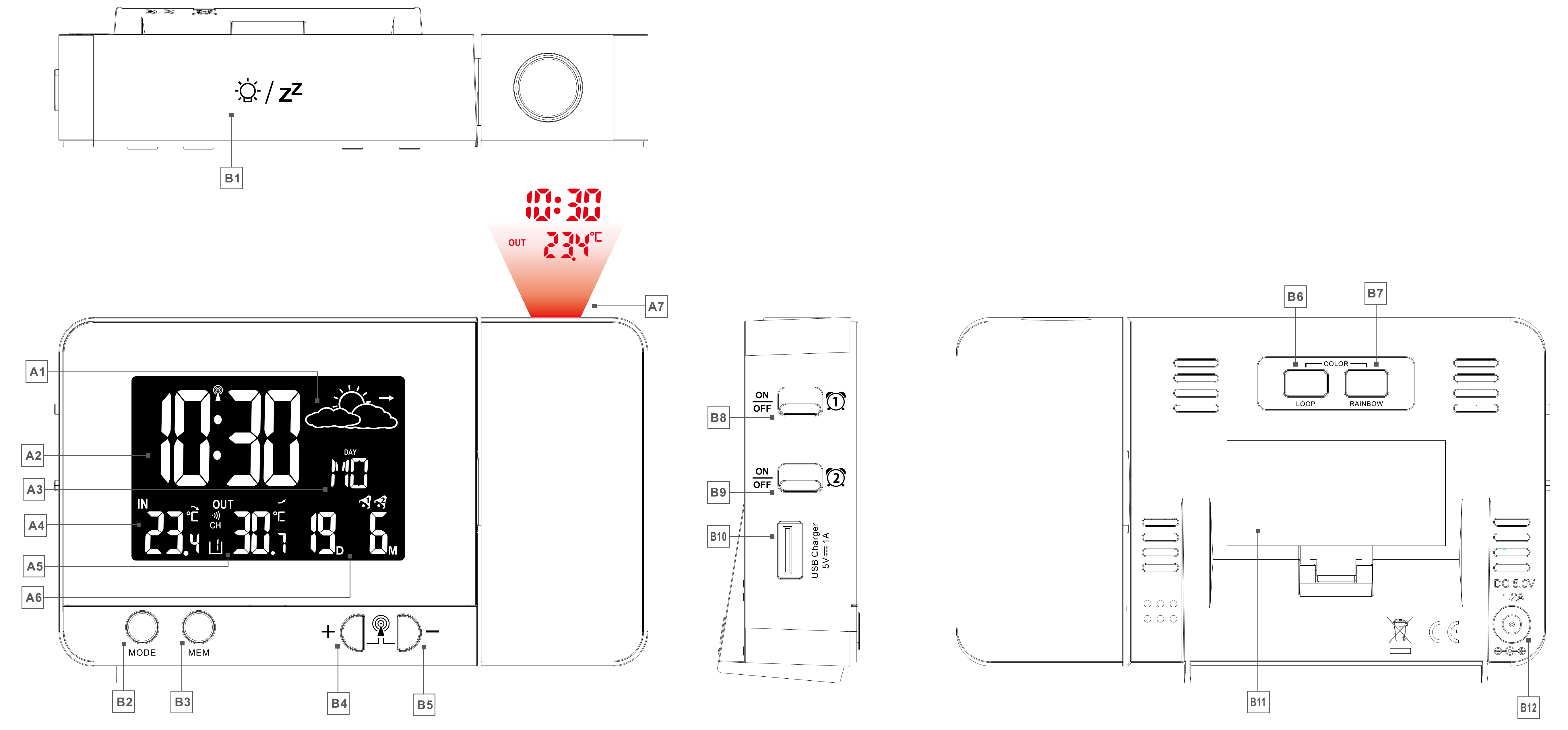 Cześć A-Wyświetlacz LCDA1: Prognozowanie Pogody                   A2: Czas              A3: Tydzień               A4: Temperatura Wewnętrzna               A5: Temperatura ZewnętrznaA6: KalendarzA7: Projektor: czas oraz temperatura wewnętrzna i zewnętrzna Część B – Przyciski i zasilanie           B1: “” pole dotyku                 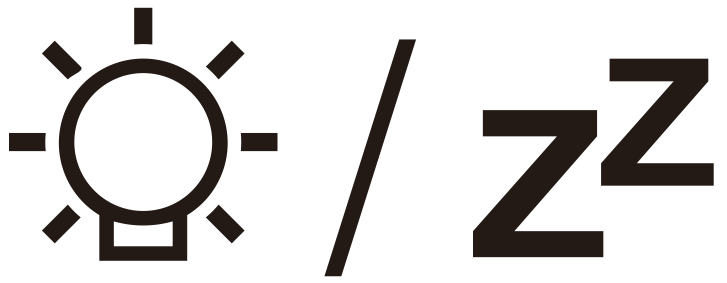 B2: Przycisk “MODE”              B3: Przycisk “MEM” B4: Przycisk“+” B5: Przycisk“-” B6: Przycisk“LOOP” B7: Przycisk“RAINBOW” B8: Przełącznik Alarm1 on/off B9: Przełącznik Alarm2 on/off B10: Kieszeń wyjścia USB                          B11: Pokrywa baterii                            B12: Kieszeń źródła zasilania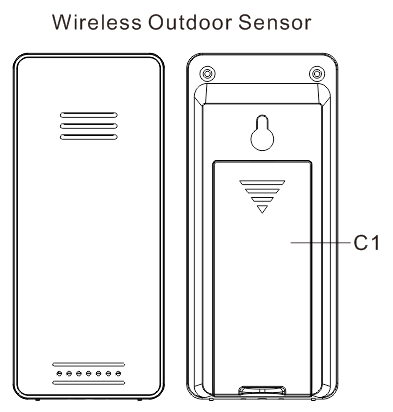  Część C – Czujnik bezprzewodowy:         C1: Pokrywa bateriiStart:  Otwieramy pokrywę baterii Stacji Pogody Wkładamy baterie 2 x AA zgodnie z oznaczeniami polaryzacji  [symbole “+” i “ –“]  Po włożeniu baterii, wszystkie ikony na wyświetlaczu LCD od razu wyświetla się na 3 sekundy, usłyszymy dźwięk biip oraz zostanie wykryty temperatura. Stacja Pogody rozpocznie połączenie z Czujnikiem bezprzewodowym. Czynność ta trwa około 3 minut i wyświetla się w formie migającego symbolu anteny RF na odbiorniku.  Następnie, zdejmujemy pokrywę baterii Czujnika Bezprzewodowego, zdejmujemy pokrywę baterii Stacji Pogody, Wkładamy dwie baterie AA,zgodnie z oznaczeniami polaryzacji  [symbole “+” i “ –“]  Po nawiązaniu połączenia z czujnikiem bezprzewodowym, odbiornik wejdzie w tryb wyszukiwania sygnału radiowego.Wyszukiwanie Sygnału Radiowego: Zegar rozpoczyna automatyczne wyszukiwanie sygnału radiowego DCF 7 minut po jakimkolwiek restarcie lub wymianie baterii. Symbol masztu radiowego zaczyna błyskać.  O godzinie 1:00 /2:00 / 3:00, zegar rozpoczyna automatycznie procedurę synchronizacji z sygnałem DCF w celu skorygowania jakichkolwiek różnic z dokładnym czasem.  Jeśli próba synchronizacji nie powiedzie się (ikona masztu radiowego znika z wyświetlacza), system automatycznie podejmie próbę kolejnej synchronizacji o następnej pełnej godzinie. Procedura ta jest powtarzana automatycznie do 5 minut. Aby rozpocząć manualne wyszukiwanie sygnału DCF wciskamy przycisk "+" i "-" w tym samym czasie. Jeśli sygnał nie zostanie odebrany w ciągu 7 minut, wyszukiwanie sygnału zostaje wstrzymane (ikona masztu radiowego znika) i rozpoczyna się ponownie o następnej pełnej godzinie.    W trakcie wyszukiwania sygnału radiowego wciskamy i przytrzymujemy przycisk “-” przez więcej niż 2 sekundy aby wstrzymać wyszukiwanie.Informacja: Migający maszt radiowy oznacza, że wyszukiwanie sygnału radiowego DCF zostało rozpoczęte Ciągłe wyswietlnie się masztu radiowego oznacza, że sygnał DCF został odebrany z powodzeniem. Zaleca się zachowanie minimalnej odległości 2,5 metrów od wszelkich źródeł zakłóceń, takich jak na przykład telewizory czy monitory komputerowe. Wyszukiwanie sygnału radiowego jest słabsze w pomieszczeniach z betonowymi ścianami i w biurach. W tak ekstremalnych okolicznościach ustawiamy zestaw blisko okna.  W trakcie wyszukiwania sygnału radiowego działa jedynie przycisk “-”, pozostałe przyciski są nieaktywne, jeśli chcemy uruchomić inne funkcje należy wcisnąć i przytrzymać przez więcej niż 2 sekundy przycisk “-” aby wyjść z trybu wyszukiwania sygnału RC.Ręczne ustawianie czasu: Wciskamy przycisk “MODE” jeden raz, możemy zmienić wyświetlanie kalendarza lub czas Alarm1 lub Alarm2  Wciskamy i przytrzymujemy przycisk “MODE” przez więcej niż 2 sekundy, wyświetlanie roku roku 2016 rozpoczyna migać, następnie używamy przycisków “+” i “-” aby ustawić poprawny rok. Wciskamy przycisk “MODE” aby zatwierdzić ustawienia, wyświetlanie miesiąca zaczyna błyskać. Następnie używamy przyciski “+” i “-” aby ustawić poprawny miesiąc. Wciskamy przycisk “MODE” aby zatwierdzić ustawienia, wyświetlanie Daty zaczyna migać. Następnie używamy przyciski “+” i “-” aby ustawić poprawny miesiąc.  Wciskamy przycisk “MODE” aby zatwierdzić ustawienia, ikonki Miesiąca i Daty zaczną błyskać. Następnie używamy przycisków “+” i “-” aby ustawić wyświetlanie Miesiąca i Daty lub Daty i Miesiąca. Wciskamy przycisk “MODE” aby zatwierdzić ustawienia, wybór języka dla wyświetlanego dnia tygodnia zaczyna błyskać. Następnie używamy przycisków “+” i “-” aby wybrać język.  Wciskamy  “MODE” aby potwierdzić ustawienia, strefy czasowe zaczynają migać. Teraz używając przycisków “+” i “-” ustawiamy poprawną strefę czasową (-2 do +2). Wciskamy  “MODE” aby potwierdzić ustawienia, tryb wyświatlania 12/24 godzinny zaczyna migać. Teraz używając przycisków “+” i “-” ustawiamy tryb wyświetlania 12 lub 24 godzinny. Wciskamy  “MODE” aby potwierdzić ustawienia, wyświetlana godzina zaczyna migać. Teraz używając przycisków “+” i “-” ustawiamy poprawną godzinę. Wciskamy  “MODE” aby potwierdzić ustawienia, wyświetlana minuta zaczyna migać. Teraz używając przycisków “+” i “-” ustawiamy poprawną minutę. Wciskamy “MODE” aby potwierdzić ustawienia, jednostka temperatury zaczyna migać. Teraz używając przycisków “+” i “-” ustawiamy odpowiadającą nam jednostkę temperatury °C lub °F. Wciskamy “MODE” aby potwierdzić ustawienia, grafika prognozy pogody zaczyna migać. Teraz używając przycisków “+” i “-” aby wybrać bieżącą grafikę prognozy pogody.  Wciskamy “MODE” aby potwierdzić ustawienia oraz aby wyjść z procedury ustawień, przechodzimy do trybu zegara.Informacja: Po 20 sekundach bez wciskania jakiegokolwiek przycisku urządzenie przełącza się automatycznie z Trybu Ustawień do Normalnego Trybu Czasu.   Jest siedem języków dnia tygodnia do wyboru: angielski, niemiecki, włoski, francuski, hiszpański, holenderski i duński.Ustawianie alarmów: Wciskamy i przytrzymujemy przycisk “MEM” przez ponad 2 sekundy dopóki nie zacznie migać wyświetlana godzina Alarmu 1. Używając przycisków “+” i “-” ustawiamy żądaną godzinę.   Wciskamy przycisk “MEM” aby potwierdzić ustawienia. Wyświetlana minuta Alarmu 1 zaczyna migać. Używamy przycisków “+” i “-” aby ustawić żądaną minutę.  Wciskamy i przytrzymujemy przycisk “MEM” przez ponad 2 sekundy dopóki nie zacznie migać wyświetlana godzina Alarmu 2. Używając przycisków “+” i “-” ustawiamy żądaną godzinę. Wciskamy przycisk “MEM” aby potwierdzić ustawienia. Wyświetlana minuta Alarmu 2 zaczyna migać. Używamy przycisków “+” i “-” aby ustawić żądaną minutę.  Wciskamy “MODE” aby potwierdzić ustawienia oraz aby wyjść z procedury ustawieńInformacja:  Po 20 sekundach bez wciskania jakiegokolwiek przycisku urządzenie przełącza się automatycznie z Trybu Ustawień do Normalnego Trybu Czasu.  Alarm na otwarcie i zamknięcie Przełącznik alarmu 1 lub alarmu 2 jest przełączony do pozycji "ON", na wyświetlaczu wyświetla się ikona “” lub “”, funkcja alarmu 1 lub alarmu 2 jest aktywna.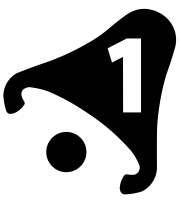 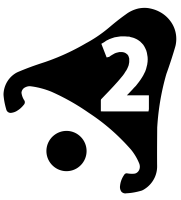  Przełacznik alarmu jest przestawiony do pozycji “OFF”, ikona “” lub “” znika, funkcja alarmu 1 lub alarmu 2 jest nieaktywna.Informacja: Jeśli nie deaktywujemy Alarmu dowolnym przyciskiem, będzie aktywny przez 2 minuty. W takim przypadku alarm będzie powtórzony automatycznie po 24 godzinach.   Nasilający sie dzwonek alarmu (crescendo, czas trwania: 2 minuty) zmienia poziom głośności 4 razy w trakcie trwania alarmu.Wyłączanie alarmu Wciskamy dowolny przycisk z wyjątkiem “” aby wyłaczyć dzwoniący alarm. Nie jest konieczna ponowna aktywacja alarmu. Włącza się automatycznie o ustawionej wcześniej godzinieFunkcja drzemki: Dotykamy pole "" lub wciskamy przycisk “” w trakcie dzwonienia alarmu aby przejść do trybu drzemki SNOOZE. Alarm uruchamia się ponownie po około 5 minutach.  Wyświetlanie temperatury i prognozowanej temperatury Obecna temperatura wewnętrzna oraz prognozowana temperatura wewnętrzna (indoor) są wyświetlane na wyświetlaczu.  Po połączeniu się z czujnikiem zewnętrznym , stacja pogody może wyświetlać temperaturę zewnętrzną oraz prognozowaną temperaturę zewnętrzną (outdoor).   Możemy zauważyć następujący sposób wyświetlania:  Temperatrura rośnie.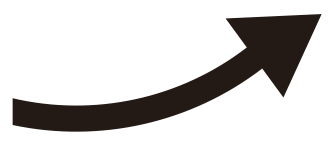   Temperatura pozostaje stała.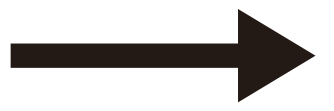   Temperatura spada.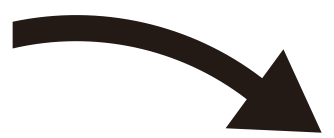 Połączenie z bezprzewodowym czujnikiem: Gdy Stacja Pogody odbierze sygnał z czujnika bezprzewodowego, temperatura zewnętrzna  “Out”  jest wyświetlana w kolumnie “Out” na wyświetlaczu stacji pogody.  Stacja pogody może łączyć się z trzema kanałami dla odbioru sygnału z czujników bezprzewodowych. Używając wielu czujników, kanał czujników bezprzewodowych nie może wybrać tego samego kanału w tym samym cyasie (możemy wybrać kanał 1, 2 lub 3) Wciskamy przycisk “+” aby przełączyć wyświetlanie się poszczególnych kanałów zewnętrznej temperatury.   Jeśli stacji pogody nie powiedzie się odbiór sygnału z czujnika bezprzewodowego (“- -” wyświetli się na wyświetlaczu), wciskamy i przytrzymujemy przycisk “+” dłużej niż przez 2 sekundy aby odebrać sygnał manualnie. Temperatura zewnętrzna wyświetli symbol anteny RF. Stacja pogody odbierze ponownie sygnał z czujnika zewnętrznego. Informacja: Gdy czujnik zewnętrzny ustawia rózne kanały, stacja pogody "OUT" również chce się przełączyć na ten sam kanał. Gdy nie ma sygnału na kanale, "--" będzie wyświetlane na kanale stacji pogody.   Gdy czujnik bezprzewodowy nie ma funkcji wyboru kanału, czujnik ustawia się domyślnie na kanał 1. Maksymalna/Minimalna Temperatura Aby przełączyć informacje o wewnętrznej/zewnętrznej maksymalnej, minimalnej temperaturze wciskamy przycisk “MEM”:Raz, aby wyświetlić maksymalne wartości temperatur.Dwa razy aby wyświetlić minimalne wartości temperatur.Trzy razy aby powrócić do bieżącego pomiaru temperatury. Aby zresetować maksymalne i minimalne temperatury, wciskamy i przytrzymujemy przycisk “-” dłużej niż 2 sekundy. Spowoduje to zresetowanie wszystkich minimalnych i maksymalnych zachowanych wartości do aktualnie wyświetlanych wartości.  Informacja: Jeśli odczytywana temperatura jest poniżej skali, na wyświetlaczu ukaże się symbol LL.L. Jeśli temperatura będzie powyżej skali, na wyświetlaczu wyświetli się symbol HH.H.  Alarm przymrozku na zewnątrz Gdy temperatura na zewnątrz wynosi  od –1°C do + 3°C lub od +30°F do + 37°F, alarm przymrozku zostanie aktywowany, na wyświetlaczu pojawi się migająca ikona "".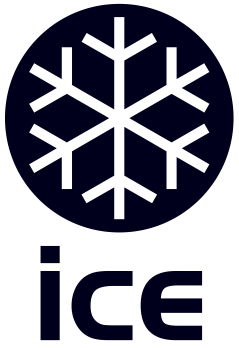 Niski poziom baterii:Jeśli kolumna “IN” wyświetla ikonę baterii “”, należy wymienić baterie stacji pogody najszybciej jak to tylko możliwe. Jeśli w kolumnie “OUT” będzie wyświetlona ikona  “”, należy wymienić baterię w czujniku zewnętrznym najszybciej jak to możliwe.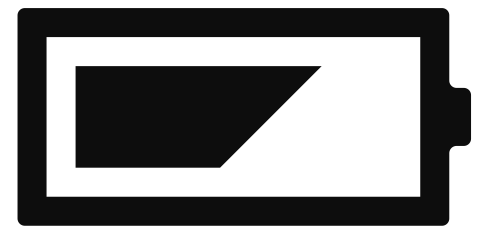 Prognoza pogody: Stacja pogody oblicza prognozę pogody na następne 12h bazując na prognozie ciśnienia atmosferycznego. Oczywiście ta prognoza pogody nie może być porównywana do prognozy przygotowywanej przez profesjonalne służby meteorologiczne podparte odczytami z satelit oraz nowoczesnych komputerów, ale jest w stanie przedstawić nam przybliżone wartości dotyczących warunków atmosferycznych. Prosimy brać pod uwagę zarówno prognozy ze stacji pogodowej jak również te dostarczane przez lokalne służby meteorologiczne. Jeśli wystąpią różnice w informacjach podawanych przez stację pogodową oraz lokalne służby, pierwszeństwo należy się tym ostatnim. Stacja pogodowa wyświetla następujące symbole pogody:  Stacja pogodowa może wyświetlać prognozę ciśnienia atmosferycznego. Mogą byćwyświetlane następujące symbole: Ciśnienie atmosferyczne będzie rosło.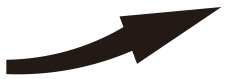  Ciśnienie atmosferyczne pozostanie bez zmian.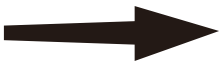  Ciśnienie atmosferyczne będzie spadać.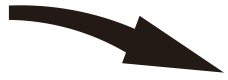 Projektor: Gdy korzystamy z zasilania bateriami, dotykając pola “” projektor będzie aktywny przez 15 sekund. Gdy korzystamy z zasilania sieciowego, projektor będzie aktywny cały czas.  Najefektywniejsza odległość wyświetlania to od 1 do 3 metrów. W nocy, gdy brak jest dodatkowych źródeł światła ze ścian czy sufitów, wyświetlane przez projektor informacje będą najwyraźniejsze.  Informacje wyświetlane przez projektor to czas oraz wewnętrzna temperatura lub temperatura wewnętrzna na przemian z zewnętrzną po 5 sekund każda. Informacja: Jeśli używamy zasilania sieciowego, w trakcie odbierania sygnału radiowego, w celu niknięcia zakłóceń przez fale elektryczne, projektor zostanie automatycznie wyłączony. Podświetlenie: Gdy korzystamy z zasilania bateriami, dotykając pola “”, podświetlenie będzie aktywne przez 15 sekund.  Gdy korzystamy z zasilania sieciowego, zasilanie z baterii zostanie automatycznie wyłączone, podświetlenie będzie zawsze aktywne. the battery. Wciskamy przycisk “-” aby ustawićjasność podświetlenia, mamy możliwość 4 wyboru spośród 4 ustawień: 3 poziomy jasności podświetlenia oraz wyłączenie podświetlenia. Użytkownik może wybierać stopień podświetlenia według własnych preferencji.  Gdy korzystamy z zasilania sieciowego, wciskamy przycisk “LOOP” jeden raz, podświetlenie automatycznie zmieni kolor, możemy zaobserwować cyklicznie zmieniających się ponad 70 kolorów. Używając przycisku “LOOP” aby kontrolować zmiany kolorów podświetlenia. Gdy korzystamy z zasilania sieciowego, wciskamy i przytrzymujemy przycisk “LOOP” przez dłużej niż 2 sekundy, kolor podświetlenia natychmiast się zmieni, zwolnienie przycisku “LOOP” zatrzyma zmianę kolorów. Gdy podświetlenie jest aktywne, możemy wcisnąć przycisk "RAINBOW" aby wybrać kolor podświetlenia, do wyboru mamy 8 kolorów. Informacja: Jeśli używamy zasilania sieciowego, w trakcie odbierania sygnału radiowego, w celu niknięcia zakłóceń przez fale  elektryczne, podświetlenie zostanie automatycznie wyłączone.  8 kolorów podświetlenia to: białe, czerwone, pomarańczowe, żółte, zielone, zielononiebieskie, niebieskie, purpurowe. Gdy korzystamy z zasilania bateriami , gdy źródło zasilania będzie niewystarczające, kolory będą się nieco różniły. Zaleca się używanie zasilania sieciowego jak najdłużej jest to możliwe. Ładowarka USB Dzięki kieszeni USB, jako źródło ładowania DC  może zapewnić źródło ładowania dla urządzeń mobilnych. 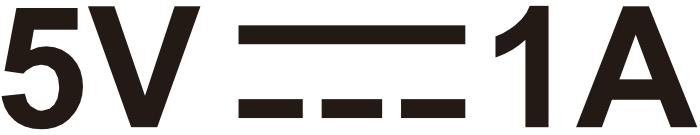 Eigenschaften: DCF-Funksteuerungszeitfunktion Ewiger Kalender bis zum Jahr 2099 Wochentag in 7 Sprachen wählbar: Englisch, Deutsch, Italienisch, Französisch, Spanisch, Niederlande und Dänisch Uhrzeit im optionalen 12/24-Stunden-Format. Zwei tägliche Alarme Automatische Schlummerfunktion Temperatur:- Innentemperaturmessbereiche: -9,9 ° C bis 50 ° CAußentemperaturmessbereiche: -40 ° C bis 70 ° C- Temperatur wahlweise in ° C oder ° F. Minimum / Maximum-Anzeige für Temperatur Drahtloser Fernbedienungssensor:- Wandhalterung oder Tischfuß- Ein drahtloser Thermosensor wird mitgeliefert- 433,92 MHz HF-Sendefrequenz- 60 Meter Reichweite in einem offenen BereichWeather Die Wettervorhersagefunktion Bunte Hintergrundbeleuchtung USB-Ladefunktion Stromversorgung:Wetterstation:Batterie: 2 x LR03 AAADC-POWER: DC5V 1.2A   Drahtloser Fernbedienungssensor:Batterie: 2 x LR03 AAAF.Y.I .:Alkali-Zink-Mangan-Akkus können bei -20 ° C bis + 60 ° C arbeiten. Wiederaufladbare Polymer-Lithium-Ionen-Akkus können bei -40 ° C bis + 70 ° C arbeiten. Bitte verwenden Sie unterschiedliche Akkuspezifikationen gemäß den Grenzwerten der UmgebungstemperaturAussehen der StationTeil A-Bildschirm LCDA1: WettervorhersageA2: ZeitA3: WocheA4: InnentemperaturA5: AußentemperaturA6: KalenderA7: Projektionsanzeige: Uhrzeit und Innen- oder AußentemperaturTeil B – Rückseite           B1: Berührungsfeld ""          B2: "MODE" -Taste          B3: "MEM" -Taste          B4: “+” Taste          B5: Taste "-"          B6: "LOOP" -Taste          B7: "RAINBOW" -Taste          B8: Ein / Aus-Schalter für Alarm1          B9: Ein / Aus-Schaltungsschalter für Alarm2          B10: USB-Ladegerät-Ausgangsbuchse          B11: Batteriefach          B12: Steckdose Teil C –Drahtloser Sensor:         C1: BatteriefachErstinbetriebnahme: Batteriefach der Wetterstation öffnen Legen Sie 2 x AA-Batterien unter Beachtung der Polarität ["+" und "-" ein. Wenn Sie die Batterien einlegen, leuchtet das Symbol auf dem LCD-Display 3 Sekunden lang kurz auf, und Sie hören einen Signalton und die Innentemperatur.Weather Die Wetterstation beginnt nun, eine Verbindung zum Fernbedienungssensor herzustellen. Dieser Vorgang dauert etwa 3 Minuten und wird durch ein blinkendes Empfangs-RF-Antennensymbol im Anzeigebereich „OUT“ des Empfängers angezeigt. Ersetzen Sie jetzt den Batteriefachdeckel des Wireless Remote Sensor, öffnen Sie den Batteriefachdeckel der Wetterstation. Legen Sie 2 x AA-Batterien ein. Achten Sie auf die Polarität der Markierungen "+" und "-". Nachdem der Empfänger eine Verbindung zum Fernbedienungssensor hergestellt hat, wechselt er in den Empfangsmodus für die Funksteuerungszeit.Empfang des Funksignals: Die Uhr startet die DCF-Signalsuche automatisch nach 7 Minuten eines Neustarts oder Austauschs neuer Batterien. Das Funkmastersymbol beginnt zu blinken. Um 1:00 Uhr / 2:00 Uhr / 3:00 Uhr morgens führt die Uhr automatisch das Synchronisationsverfahren mit dem DCF-Signal aus, um Abweichungen auf die genaue Uhrzeit zu korrigieren. Wenn dieser Synchronisationsversuch nicht erfolgreich ist (das Funkmastersymbol wird nicht mehr auf dem Display angezeigt), versucht das System automatisch eine weitere Synchronisation zur nächsten vollen Stunde. Dieser Vorgang wird automatisch bis zu 5 Mal wiederholt. Zum Starten des manuellen DCF-Signalempfangs drücken Sie gleichzeitig die Tasten "+" und "-". Wenn innerhalb von 7 Minuten keine Signale empfangen werden, stoppt die DCF-Signalsuche (das Symbol des Funkmastes verschwindet) und beginnt bei der nächsten vollen Stunde erneut. Während des RC-Empfangs ， halten Sie die Taste “-” länger als 2 Sekunden gedrückt, um die Suche nach Radiosignalen zu stoppen.F.Y.I .:Flash Ein blinkendes Funkmast-Symbol zeigt an, dass der Empfang des DCF-Signals begonnen hat Ein ständig angezeigtes Funkmast-Symbol zeigt an, dass das DCF-Signal erfolgreich empfangen wurde Wir empfehlen einen Mindestabstand von 2,5 Metern zu allen Störquellen wie Fernsehgeräten oder Computermonitoren Der Radioempfang ist in Räumen mit Betonwänden (z. B. in Kellern) und in Büros schwächer. Stellen Sie das System unter extremen Umständen in die Nähe des Fensters. Während des RC-Empfangsmodus haben nur die Tasten „-“ und andere Tasten keine Funktion. Wenn Sie andere Funktionen ausführen möchten, halten Sie die Taste „-“ mindestens 2 Sekunden lang gedrückt, um die Fernbedienung zu verlassen Empfangsmodus.Manuelle Zeiteinstellung: Drücken Sie einmal die MODE-Taste, um den Anzeigekalender oder die Alarmzeit 1 oder die Alarmzeit 2 umzuschalten Halten Sie die „MODE“ -Taste länger als 2 Sekunden gedrückt. Die Jahresanzeige 2016 beginnt zu blinken. Verwenden Sie nun die Tasten „+“ und „-“, um das korrekte Jahr einzustellen.Betätigen Sie die MODE-Taste zur Bestätigung Ihrer Einstellung. Die Monatsanzeige beginnt zu blinken. Verwenden Sie nun die Tasten "+" und "-", um den korrekten Monat einzustellen. Betätigen Sie die MODE-Taste, um Ihre Einstellung zu bestätigen. Die Datumsanzeige beginnt zu blinken. Stellen Sie nun mit den Tasten "+" und "-" das korrekte Datum ein. Betätigen Sie die MODE-Taste, um Ihre Einstellung zu bestätigen. Die Monats- und Datumssymbolanzeige beginnt zu blinken. Verwenden Sie nun die Tasten "+" und "-", um das Datum auf Monat / Datum oder Datum / Monat einzustellen. Drücken Sie die Taste „MODE“, um Ihre Einstellung zu bestätigen. Die Sprachauswahl für die Wochentaganzeigen beginnt zu blinken. Verwenden Sie nun die Tasten "+" und "-", um eine Sprache auszuwählen. Drücken Sie „MODE“, um Ihre Einstellung zu bestätigen. Die Zeitzonen beginnen zu blinken. Verwenden Sie nun die Tasten „+“ und „-“, um eine korrekte Zeitzone (-2 bis +2) einzustellen. Drücken Sie „MODE“, um Ihre Einstellung zu bestätigen. Die 12/24-Stunden-Modusanzeige beginnt zu blinken. Stellen Sie nun mit den Tasten „+“ und „-“ den korrekten 12/24-Stunden-Modus ein. Drücken Sie „MODE“, um Ihre Einstellung zu bestätigen. Die Stundenanzeige beginnt zu blinken. Verwenden Sie nun die Tasten "+" und "-", um die richtige Stunde einzustellen. Drücken Sie „MODE“, um Ihre Einstellung zu bestätigen. Die Minutenanzeige beginnt zu blinken. Verwenden Sie nun die Tasten "+" und "-", um die richtige Minute einzustellen. Drücken Sie die Taste „MODE“, um Ihre Einstellung zu bestätigen. Die Temperatureinheit beginnt zu blinken. Verwenden Sie nun die Tasten "+" und "-", um die gewünschte Temperatureinheit in ° C oder ° F einzustellen. Drücken Sie die Taste „MODE“, um Ihre Einstellung zu bestätigen. Die Anzeige des Wettervorhersagemusters beginnt zu blinken. Verwenden Sie nun die Tasten "+" und "-", um das aktuelle Wettermuster auszuwählen. Drücken Sie „MODE“, um Ihre Einstellung zu bestätigen und um den Einstellungsvorgang zu beenden, rufen Sie den Uhrzeitmodus auf.F.Y.I .: Nach 20 Sekunden ohne Drücken einer Taste wechselt die Uhr automatisch von Set Mode in Normal Time Mode. Wochentage gibt es in 7 Sprachen: Englisch, Deutsch, Italienisch, Französisch, Spanisch, Niederländisch und Dänisch.Einstellen der täglichen Alarme: Halten Sie die „MEM“ -Taste länger als 2 Sekunden gedrückt, bis die Anzeige für die Alarmstunde 1 für die Alarmzeit beginnt zu blinken. Verwenden Sie die Tasten „+“ und „-“, um die gewünschte Stunde einzustellen. Drücken Sie die Taste “MEM”, um Ihre Einstellung zu bestätigen. Die Minutenanzeige der Alarmzeit 1 beginnt zu blinken. Verwenden Sie die Tasten „+“ und „-“, um die gewünschte Minute einzustellen. Drücken Sie die Taste “MEM”, um Ihre Einstellung zu bestätigen. Die Stundenanzeige der Alarm 2-Zeit beginnt zu blinken. Verwenden Sie die Tasten „+“ und „-“, um die gewünschte Stunde einzustellen. Drücken Sie die Taste “MEM”, um Ihre Einstellung zu bestätigen. Die Minutenanzeige der Alarm 2-Zeit beginnt zu blinken. Verwenden Sie die Tasten „+“ und „-“, um die gewünschte Minute einzustellen. Drücken Sie die Taste „MEM“, um Ihre Einstellung zu bestätigen und den Einstellungsvorgang zu beenden.F.Y.I .: Nach 20 Sekunden ohne Drücken einer Taste wechselt die Uhr automatisch vom Einstellungsmodus in den Normaluhrmodus.Der Alarm zum Öffnen und Schließen Der Shift-Schalter für Alarm 1 oder Alarm 2 wird in die Position „ON“ gedrückt, in der LCD-Anzeige erscheint das Symbol „“ oder „“. Die Alarm 1 oder Alarm 2-Funktion ist geöffnet Das Produkt auf der Rückseite des Alarmschalters wird in die Position „OFF“ gedrückt, das Symbol „“ oder „“ erlischt und die Funktion Alarm 1 oder Alarm 2 ist geschlossenF.Y.I .: Der Alarm ertönt für 2 Minuten, wenn Sie ihn nicht durch Drücken einer Taste deaktivieren. In diesem Fall wird der Alarm nach 24 Stunden automatisch wiederholt. Steigender Alarmton (Crescendo, Dauer: 2 Minuten) ändert die Lautstärke viermal, solange das Alarmsignal ertönt.Alarmsignal ausschalten Drücken Sie eine beliebige Taste außer der Taste “”, um das Alarmsignal zu stoppen. Der Alarm muss nicht erneut aktiviert werden. Es schaltet automatisch auf die bereits eingestellte Weckzeit um.Weckwiederholung: Berühren Sie das Feld "" oder drücken Sie die Taste "". Das Alarmsignal ertönt, um in den SNOOZE-Modus zu gelangen. Das Alarmsignal ertönt nach ca. 5 Minuten.Anzeige von Temperatur und Temperaturtrend Die aktuelle Innentemperatur und der Temperaturverlauf (Innenraum) werden im LCD-Display angezeigt. Nach erfolgreicher Verbindung mit dem Außensensor kann die Wetterstation die Außentemperatur und den Temperaturverlauf anzeigen (im Freien) Möglicherweise sehen Sie folgende Anzeigen:  Temperatur steigt.  Temperatur bleibt.  Temperatur sinkt.Drahtlose Sensorübertragung: Wenn die Wetterstation erfolgreich Signale vom Funksensor empfängt, wird die Temperatur von „Out“ in der Spalte „Out“ der Wetterstation angezeigt. Die Wetterstation kann bis zu 3 Kanäle für die Registrierung eines drahtlosen Sensors anschließen, die Verwendung mehrerer drahtloser Sensoren. Der drahtlose Sensorkanal kann nicht denselben Kanal gleichzeitig auswählen (insgesamt können 1, 2, 3 Kanäle gewählt werden.) Drücken Sie die Taste „+“, um die Anzeige der verschiedenen Außentemperaturkanäle umzuschalten Wenn die Wetterstation keine Übertragung vom Fernbedienungssensor erhalten hat (Anzeige „- -“ auf dem LCD), halten Sie die Taste „+“ länger als 2 Sekunden gedrückt, um die Übertragung manuell zu empfangen. Bei der Außentemperatur wird eine Animation des RF-Antennensymbols angezeigt. re Die Wetterstation empfängt das Funksignal des Außensensors.F.Y.I .: Wenn der Funksensor verschiedene Kanäle einrichtet, möchte die Wetterstation "OUT" auch auf denselben Kanal umschalten. Wenn auf dem Kanal kein Funksensorsignal übertragen wird, wird "-" im Kanal der Wetterstation angezeigt Wenn der Funksensor keine Kanalauswahlfunktion hat, ist der Sensor standardmäßig auf Kanal 1 eingestellt.Maximale / minimale Temperatur Drücken Sie die Taste „MEM“, um die Höchst- und Mindesttemperaturwerte für Innen / Fern zu ändern:Einmal die maximalen Temperaturwerte anzeigen.Zweimal die minimalen Temperaturwerte aussäenDreimal, um zum aktuellen Temperaturniveau zurückzukehren Um die Höchst- und Mindesttemperatur zurückzusetzen, halten Sie die Taste "-" mindestens 2 Sekunden lang gedrückt. Dadurch werden alle aufgezeichneten minimalen und maximalen Daten auf die aktuell angezeigten Werte zurückgesetzt.F.Y.I .: Wenn der Temperaturmesswert unter den angegebenen Werten liegt, wird LL.L angezeigt. Wenn die Temperatur über den angegebenen Werten liegt, wird HH.H angezeigt.Außentemperatur Frostwarnung Wenn die Außentemperatur -1 ° C bis + 3 ° C oder + 30 ° F bis + 37 ° F beträgt, wird der Frostalarm aktiviert und das Frostwarnsymbol "" blinkt.Niedriger Batteriestatus:Wenn in der Spalte „IN“ das Batteriesymbol „“ angezeigt wird, müssen Sie die Batterie der Wetterstation so bald wie möglich austauschen. Wenn in der Spalte „OUT“ das Batteriesymbol „“ angezeigt werden soll, müssen Sie die Batterie des drahtlosen Sensors austauschen schnellstmöglich.Wettervorhersage: Die Wetterstation berechnet basierend auf dem Luftdrucktrend eine Wettervorhersage für die nächsten 12 Stunden. Natürlich kann diese Prognose nicht mit der von professionellen Wetterdiensten, die von Satelliten und Hochleistungscomputern unterstützt werden, verglichen werden, sondern liefert lediglich einen ungefähren Hinweis auf die aktuellen Entwicklungen. Bitte berücksichtigen Sie die Wettervorhersage Ihres örtlichen Wetterdienstes sowie die Wettervorhersage Ihrer Wetterstation. Wenn es Abweichungen zwischen den Informationen von Ihrem Gerät und den lokalen Wettervorhersagediensten gibt, nehmen Sie bitte den Rat des letzteren als maßgeblich an. Die Wetterstation zeigt die folgenden Wettersymbole an: Die Wetterstation kann den Luftdruckverlauf anzeigen. Möglicherweise sehen Sie die folgenden Anzeigen: Luftdruck steigt. Luftdruck bleibt. Luftdruck sinkt.Beschreibung der Projektion Wenn Sie das Akku-Netzteil verwenden, berühren Sie das Feld „“. Die Projektion kann 15 Sekunden anzeigen. Bei Verwendung des Netzteils leuchtet das Projektionsdisplay immer auf. Die effektive Entfernung der Projektionsanzeige beträgt 1 Meter bis 3 Meter. In der Nacht gibt es keine Lichtwand oder Decke, kann den Inhalt einer Projektion deutlich anzeigen. Der Inhalt der Projektionsanzeige besteht aus Zeit und Innenraum oder Temperaturzusammensetzung, wobei die Temperatur für Innen / Außen alle 5 Sekunden angezeigt wirdF.Y.I .: Bei Verwendung des Netzadapters wird die Projektionsanzeige während des RC-Empfangs automatisch geschlossen, um Interferenzen mit elektrischen Wellen zu vermeidenHintergrundbeleuchtung Wenn Sie das Akku-Netzteil verwenden, berühren Sie das Feld „“. Die Hintergrundbeleuchtung leuchtet 15 Sekunden lang. Wenn die Stromversorgung des Produkts in den Netzteiladapter eingesetzt wird, unterbricht der Akku die Stromversorgung automatisch und die Hintergrundbeleuchtung ist immer hell. Drücken Sie die Taste "-", um die Helligkeit der Hintergrundbeleuchtung anzupassen. Sie können den Status 4 einstellen: 3 unterschiedliche Helligkeit der Hintergrundbeleuchtung und Schließen der Hintergrundbeleuchtung. Benutzer können je nach persönlichen Vorlieben die Hintergrundbeleuchtung mit unterschiedlicher Helligkeit auswählen oder die Hintergrundbeleuchtung ausschalten. Schalten Sie die Hintergrundbeleuchtung aus, wenn Sie das Feld "" berühren können, um die Hintergrundbeleuchtung 15 Sekunden lang zu beleuchten Wenn Sie den Netzadapter verwenden, drücken Sie die LOOP-Taste 1 Mal. Die Hintergrundbeleuchtung wechselt automatisch die Farbe und Sie können mehr als 70 Farbzyklusänderungen sehen. Verwenden Sie die LOOP-Taste, um die Verfärbung der Hintergrundbeleuchtung ein- oder auszuschalten Wenn Sie das Netzteil verwenden, drücken Sie die Taste „LOOP“ und halten Sie sie länger als 2 Sekunden gedrückt. Die Hintergrundbeleuchtung wird schnell geändert. Wenn Sie die Taste „LOOP“ loslassen, wird der Farbwechsel gestoppt. Mit dieser Funktion können Sie Ihre Funktion auswählen Lieblingsfarbe der Hintergrundbeleuchtung. Wenn die Hintergrundbeleuchtung aktiviert ist, können Sie die Hintergrundbeleuchtung mit der Taste "RAINBOW" auswählen. Es können insgesamt 8 Farben ausgewählt werdenF.Y.I .: Bei Verwendung des Netzadapters wird die Hintergrundbeleuchtung während des RC-Empfangs automatisch geschlossen, um Interferenzen mit elektrischen Wellen zu vermeiden. Die 8 Farben für die Hintergrundbeleuchtung sind: Weiß, Rot, Orange, Gelb, Grün, Cyan, Blau und Lila. Bei Verwendung der alten Batterie, wenn die Stromversorgung nicht ausreicht, kann es zu Farbunterschieden kommen. Es wird empfohlen, das Netzteil so weit wie möglich zu verwenden.USB Ladegerät Produkte hinter der USB-Buchse als Gleichstromladegerät, um das Aufladen von mobilen Handgeräten zu ermöglichenFeatures: DCF Radio control time function Perpetual Calendar Up to Year 2099 Day of week in 7 languages user selectable: English, German, Italian, French, Spanish, Netherlands and Danish Time in optional 12/24 hour format. Two daily alarms Automatic snooze function Temperature:— Indoor temperature measurement ranges: -9.9°C (14°F) ~  ()—Outdoor temperature measurement ranges: -40°C (-40°F) ~ 70°C (158°F)— Temperature alternatively in °C or °F. Minimum/maximum display for temperature Wireless Remote Sensor:— Wall Mount or Table Stand — One Wireless Thermo Sensor Included — 433.92MHz RF transmitting frequency — 60 meter transmission range in an open area The weather forecasting function Colorful backlight function  USB charger function Power Supply: Weather Station:Battery: 2 x LR03 AAADC-POWER: DC5V 1.2A   Wireless Remote Sensor: Battery:2 x LR03 AAA F.Y.I.: Alkaline zinc manganese battery can work at -20°C to +60°C,Polymer lithium ion rechargeable battery can work at -40°C to +70°C, Please use different battery specifications according to the ambient temperature limitWeather Station AppearancePart A-Positive LCDA1: Weather Forecasting                    A2: Time              A3: Week               A4: Indoor Temperature               A5: Outdoor TemperatureA6: CalendarA7: Projection display: time and indoor or outdoor temperaturePart B – Back button and power           B1: “” touch field                  B2: “MODE” button                B3: “MEM” buttonB4: “+” buttonB5: “-” buttonB6: “LOOP” buttonB7: “RAINBOW” buttonB8: Alarm1 on/off shift switchB9: Alarm2 on/off shift switch B10: USB charger output socket                          B11: Battery compartment                            B12: Power supply socket Part C –Wireless Remote Sensor:         C1: Battery compartmentInitial operation: Open Weather Station battery compartment cover  Insert 2 x AA batteries observing polarity [ “+” and “ –“ marks]  When you insert the batteries, all the icon on the LCD display will briefly light up for 3 seconds, and you will hear a beep tone, and detect indoor temperature. The Weather Station will now start to make a connection to the Remote remote sensor. This operation takes about 3 minutes and is displayed by a flashing reception RF antenna symbol in the “OUT” display area on the receiver. This now, replace Wireless Remote Sensor battery compartment cover ,Open Weather Station battery compartment cover ,Insert 2 x AA batteries observing polarity [ “+” and “–“ marks]  After receiver has created a connection to the remote sensor, it will then b enters the Radio control time receive mode.Reception of the Radio signal: The clock automatically starts the DCF signal search after 7 minutes of any restart or changing of new fresh batteries. The radio mast icon starts to flash. At 1:00 /2:00 / 3:00 am, the clock automatically carries out the synchronization procedure with the DCF signal to correct any deviations to the exact time. If this synchronization attempt is unsuccessful (the radio mast icon disappears from the display), the system will automatically attempt another synchronization at the next full one hour. This procedure is repeated automatically up to total 5 times.  To start manual DCF signal reception, press "+" and "-" button at the same time. If no signals received within 7 minutes, then the DCF signal search stops (the radio mast icon disappears) and start again at the next full one hour.  During RC reception，to stop searching radio signal, press and hold the “-” button more than 2 seconds.F.Y.I.: A flashing radio mast icon indicates that the DCF signal reception has started A continuously displayed radio mast icon indicates that the DCF signal was received successfully We recommend a minimum distance of 2.5 meters to all sources of interference, such as televisions or computer monitors Radio reception is weaker in rooms with concrete walls (e.g.: in cellars) and in offices. In such extreme circumstances, place the system close to the window. During the RC receive mode, only the “-” button function, other button  operation have no function, If you want to carry out other functions of operation, please press and hold the “-” button more than 2 seconds to exit the RC receiving mode.Manual time setting: Press once “MODE” button, can switch the display calendar or Alarm 1 time or Alarm2 time Press and hold down the “MODE” button more than 2 seconds, the Year display 2016 starts to flash, Now use “+” and “-” buttons to set the correct year.Press “MODE” button to confirm your setting, the Month display starts to flash. Now use “+” and “-” buttons to set the correct month. Press “MODE” button to confirm your setting, the Date display starts to flash. Now use “+” and “-” buttons to set the correct date. Press “MODE” button to confirm your setting, the Month and Date icon display starts to flash. Now use “+” and “-” buttons to set the date display on Month/Date or Date/Month. Press “MODE” button to confirm your setting, the language selection for the Weekday displays starts to flash. Now use “+” and “-” buttons to select a language. Press “MODE” to confirm your setting, the Time zones start to flash, Now use “+” and “-” buttons set a correct time zone (-2 to +2). Press “MODE” to confirm your setting, the 12/24 hour mode display starts to flash. Now use “+” and “-” buttons to set the correct 12/24 hour mode. Press “MODE” to confirm your setting, the Hour display starts to flash. Now use “+” and “-” buttons to set the correct hour. Press “MODE” to confirm your setting, the Minute displays starts to flash. Now use “+” and “-” buttons to set the correct minute. Press “MODE” button to confirm your setting, the temperature unit starts to flash. Now use “+” and “-” buttons to set the temperature unit in °C or °F you need. Press “MODE” button to confirm your setting, the weather forecast pattern display starts to flash. Now use “+” and “-” buttons to select the current weather pattern. Press “MODE” to confirm your setting and to end the setting procedures, enter the clock mode.F.Y.I.: After 20 seconds without pressing any button, the clock switches automatically from Set Mode to Normal Time Mode. There are 7 languages of Weekday: English, German, Italian, French, Spanish, Dutch and Danish.Setting the daily alarms: Press and hold down “MEM” button more than 2 seconds until Alarm 1 Time hour display of the Alarm 1 time starts to flash. Use the “+” and “-” buttons to set the required hour.  Press “MEM” button to confirm your setting, The Minute display of the Alarm 1 time starts to flash. Use the “+” and “-” buttons to set the required minute.  Press “MEM” button to confirm your setting, The hour display of the Alarm 2 time starts to flash. Use the “+” and “-” buttons to set the required hour.  Press “MEM” button to confirm your setting, The Minute display of the Alarm 2 time starts to flash. Use the “+” and “-” buttons to set the required minute.  Press “MEM” button to confirm your setting and to end the setting procedure.F.Y.I.:  After 20 seconds without pressing any button the clock switches automatically from setting mode to Normal clock mode.The alarm for opening and closing The alarm 1 or alarm 2 shift switch is pushed in the “ON” position, LCD display the “” or “”icon, the alarm 1 or alarm 2 function is open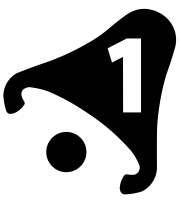 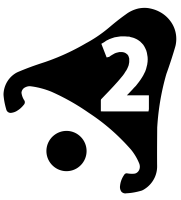  Product back of the alarm shift switch is pushed in the “OFF” position, the “” or “”icon disappears, the alarm 1 or alarm 2 function is closeF.Y.I.:  The alarm will sound for 2 minutes if you do not deactivate it by pressing any button. In this case the alarm will be repeated automatically after 24 hours. Rising alarm sound (crescendo, duration: 2 minutes) changes the volume 4 times whilst the alarm signal is heard.Switching off the alarm signal Press any button except the “” button to stop the alarm signal. It is not necessary to reactivate the alarm. It switches itself automatically to the alarm time which has already been set.Snooze function: Touch the "" field or press the “” button the alarm signal sounds to get to SNOOZE mode. The alarm signal sounds again after approx. 5 minutes.Displaying temperature and temperature trend The current indoor temperature and the temperature trend (indoor) are shown in the LCD display. After successfully connecting with the outdoor sensor, the weather station can display the outdoor temperature and the temperature trend (outdoor)   You may see the following displays:  The temperature is rising.  The temperature is remaining constant.  The temperature is falling.Wireless sensor transmission: When the Weather Station successfully receives signals from the wireless sensor, the temperature of the “Out” are displayed on the “Out” column of the weather station.  The weather station can connect up to 3 channel wireless sensor registration, the use of multiple wireless sensor, the wireless sensor channel cannot choose the same channel at the same time (a total of 1, 2, 3 channel can choose,) Press the “+” button can switch the display of different channels of outdoor temperature  If the weather station failed to receive transmission from remote sensor (“- -”display on the LCD), press and hold “+” button more than 2 seconds to receive transmission manually. the outdoor temperature will show an animation of the RF antenna symbol，the weather station will re receive the wireless signal of the outdoor sensor.F.Y.I.: when the wireless sensor set up different channels, the weather station "OUT" also want to switch to the same channel. When there is no wireless sensor signal transmission on the channel, "--" will be displayed in the channel of the weather station When the wireless sensor has no channel selection function, the sensor defaults to channel 1.Maximum/Minimum Temperature  To toggle indoor/ remote maximum, minimum temperature data, press the “MEM” button:Once to show the maximum temperature values.Twice to sow the minimum temperature valuesThree times to return to the current temperature levels To reset the maximum and minimum temperature, press and hold down the “-” button more than 2 seconds. This will reset all minimum and maximum data recorded to the current displayed values.F.Y.I.: If the temperature reading is below ranges, the LL.L will be displayed. If the temperature reading is above ranges, the HH.H will be displayed.  Outdoor temperature frost alert When the temperature of outdoor is –1°C to + 3°C or +30°F to + 37°F, the frost alarm will be activated, the frost alert icon "" flashing.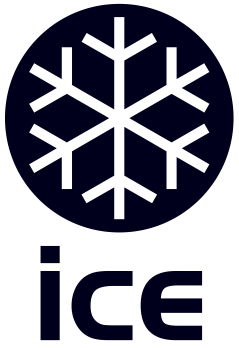 Low battery:If the “IN” column shows the battery icon “”, you need to replace the weather station's battery as soon as possible, if the “OUT” column is to display the battery icon “”, you need to replace the wireless sensor battery as soon as possible.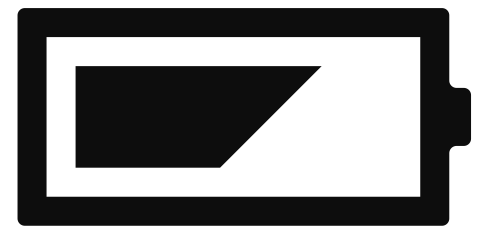 The weather forecast: The weather station calculates a weather forecast for about the next 12 hours based on the barometric pressure trend. Of course this forecast can‘t compare to that of professional weather services supported by satellites and high performance computers, but merely provides an approximate indication of current developments. Please take the weather forecast from your local weather forecasting service into account as well as the forecast from your weather station. If there are discrepancies between the information from your device and from the local weather forecasting service, please take the advice of the latter as authoritative. The weather station displays the following weather symbols:  The weather station can display the barometric pressure trend. You may see the following displays: The barometric pressure will rise. The barometric pressure will remain constant. The barometric pressure will fall.Projection description When using the battery power supply, Touch the “” field, the projection can display 15 seconds. When using the power adapter, the projection display will always light up. The effective distance of projection display is 1 meters to 3 meters. in the night, there is no light wall or ceiling, can clearly display the contents of a projection. The contents of the projection display are time and indoor or temperature composition, wherein the temperature will be displayed every 5 seconds for indoor / outdoor, has been circulatingF.Y.I.: If using the power adapter, During RC reception, in order to prevent the interference of electric wave, the projection display will be automatically closedBackground lighting When using the battery power supply, Touch the “” field, the backlight illuminates for 15 seconds.  When the power supply of the product is inserted into the power supply adapter, the battery will automatically disconnect the power supply, and the backlight will always be bright. Press the “-” button to adjust the brightness of the backlight, you can adjust the 4 state: 3 different brightness backlight and close the backlight. Users can choose according to the personal preferences of different brightness backlight or turn off the backlight. Turn off backlight when you can touch the “” field to light the backlight 15 seconds When using the power adapter, press “LOOP” button 1 times, the backlight will automatically change color, you can see more than 70 color cycle changes. Use the “LOOP” button to control the discoloration of the backlight on or off the backlight When using the power adapter, Press and hold the “LOOP” button for more than 2 seconds, backlight color will be quickly changed, when the release of “LOOP”  button will stop the color change, you can use this function to select your favorite backlight color. When the backlight light, you can press the "RAINBOW" button to select the backlight color, a total of 8 colors can be selectedF.Y.I.: If using the power adapter, During RC reception, in order to prevent the interference of electric wave, the backlight will be automatically closed. The 8 backlight colors are: white, red, orange, yellow, green, cyan, blue, purple. When using the old battery, when the power supply is not enough, there will be color difference, it is recommended to use the power adapter as far as possible.USB charger Products behind the USB socket, as a DC  charging power supply, to provide handheld mobile devices charging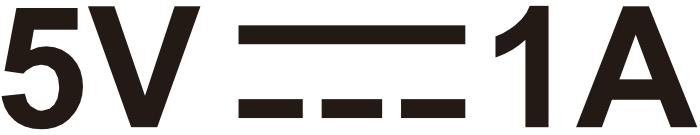 LanguageSundayMondayTuesdayWednesdayThursdayFridaySaturdayGerman, GESOMODIMIDOFRSAEnglish, ENSUMOTUWETHFRSAFrench, FRDILUMAMEJEVESAItalian, ITDOLUMAMEGIVESASpanish, SPDOLUMAMIJUVISADutch, DUZOMADIWODOVRZADanish, DASOMATIONTOFRLO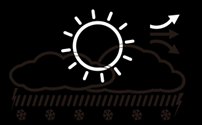 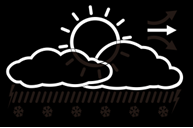 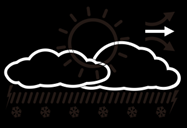 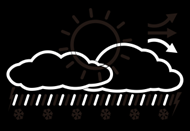 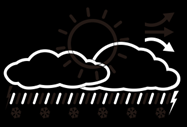 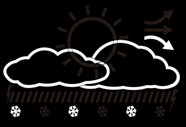 sunnyslightly  cloudycloudyrainyHeavy rainySnowyLanguageSundayMondayTuesdayWednesdayThursdayFridaySaturdayGerman, GESOMODIMIDOFRSAEnglish, ENSUMOTUWETHFRSAFrench, FRDILUMAMEJEVESAItalian, ITDOLUMAMEGIVESASpanish, SPDOLUMAMIJUVISADutch, DUZOMADIWODOVRZADanish, DASOMATIONTOFRLOsunnyslightly  cloudycloudyrainyHeavy rainySnowyJęzykPonWtŚrCzwPtSobNdNiemiecki, GESOMODIMIDOFRSAAngielski, ENSUMOTUWETHFRSAFrancuski, FRDILUMAMEJEVESAWłoski, ITDOLUMAMEGIVESAHiszpanski, SPDOLUMAMIJUVISAHolenderski, DUZOMADIWODOVRZADuński, DASOMATIONTOFRLO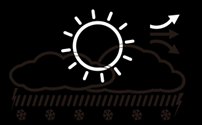 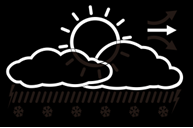 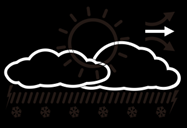 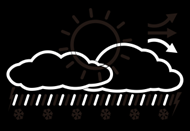 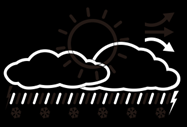 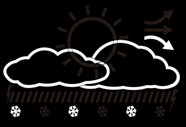 słonecznieczęściowe zachmurzeniezachmurzeniedeszczowointensywne opadyśniegLanguageSundayMondayTuesdayWednesdayThursdayFridaySaturdayGerman, GESOMODIMIDOFRSAEnglish, ENSUMOTUWETHFRSAFrench, FRDILUMAMEJEVESAItalian, ITDOLUMAMEGIVESASpanish, SPDOLUMAMIJUVISADutch, DUZOMADIWODOVRZADanish, DASOMATIONTOFRLOsunnyslightly  cloudycloudyrainyHeavy rainySnowyLanguageSundayMondayTuesdayWednesdayThursdayFridaySaturdayGerman, GESOMODIMIDOFRSAEnglish, ENSUMOTUWETHFRSAFrench, FRDILUMAMEJEVESAItalian, ITDOLUMAMEGIVESASpanish, SPDOLUMAMIJUVISADutch, DUZOMADIWODOVRZADanish, DASOMATIONTOFRLOsunnyslightly  cloudycloudyrainyHeavy rainySnowy